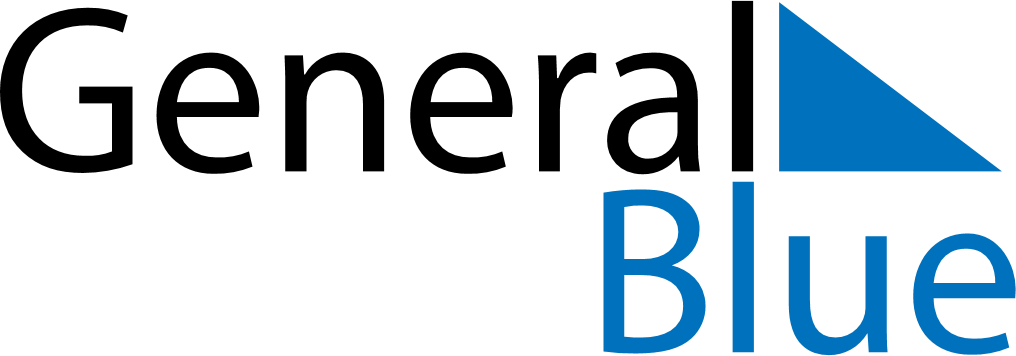 March 2020March 2020March 2020SwedenSwedenMONTUEWEDTHUFRISATSUN1Vasaloppet234567891011121314151617181920212223242526272829Marie Bebådelsedag3031